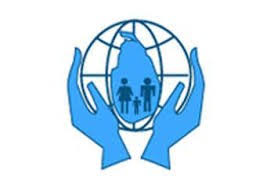 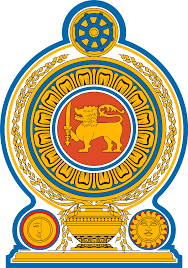 Human Rights Commission of Sri Lanka                              Internships -  January 2024                                      Regional Offices      Application FormNote: Application must be emailed with a copy of University ID card/copy of Digree Certificate   to internship.hrcsl@gmail.com  on or before February 09, 2024. 01. Full name01. Full name01. Full name02. Male/Female02. Male/Female02. Male/Female03. Date of birth03. Date of birth03. Date of birth04. National identity card No04. National identity card No04. National identity card No05. Address05. Address05. AddressPermanent :Permanent :Permanent :Permanent :Permanent :Permanent :Permanent :Permanent :Permanent :Permanent :Permanent :05. Address05. Address05. AddressCurrent:Current:Current:Current:Current:Current:Current:Current:Current:Current:Current:06. Telephone06. Telephone06. Telephone07. Email07. Email07. Email08. Education08. Education08. Education08. Education08. Education08. Education08. Education08. Education08. Education08. Education08. Education08. Education08. Education08. EducationName of University or Institution Main course of studyMain course of studyMain course of studyMain course of studyMain course of studyFromFromFromToToToDegree obtained or expectedDegree obtained or expected09. Language proficiency 09. Language proficiency 09. Language proficiency 09. Language proficiency 09. Language proficiency 09. Language proficiency 09. Language proficiency 09. Language proficiency 09. Language proficiency 09. Language proficiency 09. Language proficiency 09. Language proficiency 09. Language proficiency 09. Language proficiency Your mother tongue?Your mother tongue?Your mother tongue?Your mother tongue?Your mother tongue?Your mother tongue?Your mother tongue?Your mother tongue?Your mother tongue?Your mother tongue?Your mother tongue?Your mother tongue?Your mother tongue?Your mother tongue?Other languagesReadReadReadReadWriteWriteSpeakSpeakSpeakSpeakSpeakUnderstandUnderstandOther languagesEasilyEasilyEasilyNot easilyEasilyNot easilyEasilyEasilyEasilyEasilyNot easilyEasilyNoteasily10. If you have had previous experience including any voluntary work, internship, students’ Union/Society activities, or Social Work activities, please describe:10. If you have had previous experience including any voluntary work, internship, students’ Union/Society activities, or Social Work activities, please describe:10. If you have had previous experience including any voluntary work, internship, students’ Union/Society activities, or Social Work activities, please describe:10. If you have had previous experience including any voluntary work, internship, students’ Union/Society activities, or Social Work activities, please describe:10. If you have had previous experience including any voluntary work, internship, students’ Union/Society activities, or Social Work activities, please describe:10. If you have had previous experience including any voluntary work, internship, students’ Union/Society activities, or Social Work activities, please describe:10. If you have had previous experience including any voluntary work, internship, students’ Union/Society activities, or Social Work activities, please describe:10. If you have had previous experience including any voluntary work, internship, students’ Union/Society activities, or Social Work activities, please describe:10. If you have had previous experience including any voluntary work, internship, students’ Union/Society activities, or Social Work activities, please describe:10. If you have had previous experience including any voluntary work, internship, students’ Union/Society activities, or Social Work activities, please describe:10. If you have had previous experience including any voluntary work, internship, students’ Union/Society activities, or Social Work activities, please describe:10. If you have had previous experience including any voluntary work, internship, students’ Union/Society activities, or Social Work activities, please describe:10. If you have had previous experience including any voluntary work, internship, students’ Union/Society activities, or Social Work activities, please describe:10. If you have had previous experience including any voluntary work, internship, students’ Union/Society activities, or Social Work activities, please describe:11.  Why do you wish to serve an internship with the Human Rights Commission of Sri Lanka? (in not more than 150 words)11.  Why do you wish to serve an internship with the Human Rights Commission of Sri Lanka? (in not more than 150 words)11.  Why do you wish to serve an internship with the Human Rights Commission of Sri Lanka? (in not more than 150 words)11.  Why do you wish to serve an internship with the Human Rights Commission of Sri Lanka? (in not more than 150 words)11.  Why do you wish to serve an internship with the Human Rights Commission of Sri Lanka? (in not more than 150 words)11.  Why do you wish to serve an internship with the Human Rights Commission of Sri Lanka? (in not more than 150 words)11.  Why do you wish to serve an internship with the Human Rights Commission of Sri Lanka? (in not more than 150 words)11.  Why do you wish to serve an internship with the Human Rights Commission of Sri Lanka? (in not more than 150 words)11.  Why do you wish to serve an internship with the Human Rights Commission of Sri Lanka? (in not more than 150 words)11.  Why do you wish to serve an internship with the Human Rights Commission of Sri Lanka? (in not more than 150 words)11.  Why do you wish to serve an internship with the Human Rights Commission of Sri Lanka? (in not more than 150 words)11.  Why do you wish to serve an internship with the Human Rights Commission of Sri Lanka? (in not more than 150 words)11.  Why do you wish to serve an internship with the Human Rights Commission of Sri Lanka? (in not more than 150 words)11.  Why do you wish to serve an internship with the Human Rights Commission of Sri Lanka? (in not more than 150 words)12. What is your preferred location of work? (please mark 1, 2 according to your preference)12. What is your preferred location of work? (please mark 1, 2 according to your preference)12. What is your preferred location of work? (please mark 1, 2 according to your preference)12. What is your preferred location of work? (please mark 1, 2 according to your preference)12. What is your preferred location of work? (please mark 1, 2 according to your preference)12. What is your preferred location of work? (please mark 1, 2 according to your preference)12. What is your preferred location of work? (please mark 1, 2 according to your preference)12. What is your preferred location of work? (please mark 1, 2 according to your preference)12. What is your preferred location of work? (please mark 1, 2 according to your preference)12. What is your preferred location of work? (please mark 1, 2 according to your preference)12. What is your preferred location of work? (please mark 1, 2 according to your preference)12. What is your preferred location of work? (please mark 1, 2 according to your preference)12. What is your preferred location of work? (please mark 1, 2 according to your preference)12. What is your preferred location of work? (please mark 1, 2 according to your preference)Regional office - AmparaRegional office - AmparaRegional office - AnuradhapuraRegional office - AnuradhapuraRegional office - AnuradhapuraRegional office - AnuradhapuraRegional office - AnuradhapuraRegional office - AnuradhapuraRegional office - AnuradhapuraRegional office - AnuradhapuraRegional office - JaffnaRegional office - JaffnaRegional office - JaffnaRegional office - JaffnaRegional office – Badulla Regional office – Badulla Regional office - BatticaloaRegional office - BatticaloaRegional office - BatticaloaRegional office - BatticaloaRegional office - BatticaloaRegional office - BatticaloaRegional office - BatticaloaRegional office - BatticaloaRegional office - MataraRegional office - MataraRegional office - MataraRegional office - MataraRegional office - KalmunaiRegional office - KalmunaiRegional office - KandyRegional office - KandyRegional office - KandyRegional office - KandyRegional office - KandyRegional office - KandyRegional office - KandyRegional office - KandyRegional office - TrincomaleeRegional office - TrincomaleeRegional office - TrincomaleeRegional office - TrincomaleeRegional office - VavuniyaRegional office - VavuniyaDistrict office -Nuwera EliyaDistrict office -Nuwera EliyaDistrict office -Nuwera EliyaDistrict office -Nuwera EliyaDistrict office -Nuwera EliyaDistrict office -Nuwera EliyaDistrict office -Nuwera EliyaDistrict office -Nuwera EliyaSub office- KilinochchiSub office- KilinochchiSub office- KilinochchiSub office- KilinochchiSub office - PuttalumSub office - PuttalumSub office - MannarSub office - MannarSub office - MannarSub office - MannarSub office - MannarSub office - MannarSub office - MannarSub office - MannarSub office - RatnapuraSub office - RatnapuraSub office - RatnapuraSub office - Ratnapura13. State how many days per week you will be able to intern at the Commission13. State how many days per week you will be able to intern at the Commission13. State how many days per week you will be able to intern at the Commission13. State how many days per week you will be able to intern at the Commission13. State how many days per week you will be able to intern at the Commission13. State how many days per week you will be able to intern at the Commission13. State how many days per week you will be able to intern at the Commission13. State how many days per week you will be able to intern at the Commission13. State how many days per week you will be able to intern at the Commission13. State how many days per week you will be able to intern at the Commission13. State how many days per week you will be able to intern at the Commission13. State how many days per week you will be able to intern at the Commission13. State how many days per week you will be able to intern at the Commission13. State how many days per week you will be able to intern at the CommissionFive days per weekFive days per weekFour days per weekFour days per weekFour days per weekFour days per weekFour days per weekFour days per weekThree days per weekThree days per weekThree days per weekThree days per weekThree days per weekThree days per week14. Two non-related referees with contact details(Name, designation, Institution, telephone & email) (compulsory):14. Two non-related referees with contact details(Name, designation, Institution, telephone & email) (compulsory):14. Two non-related referees with contact details(Name, designation, Institution, telephone & email) (compulsory):14. Two non-related referees with contact details(Name, designation, Institution, telephone & email) (compulsory):14. Two non-related referees with contact details(Name, designation, Institution, telephone & email) (compulsory):14. Two non-related referees with contact details(Name, designation, Institution, telephone & email) (compulsory):14. Two non-related referees with contact details(Name, designation, Institution, telephone & email) (compulsory):14. Two non-related referees with contact details(Name, designation, Institution, telephone & email) (compulsory):14. Two non-related referees with contact details(Name, designation, Institution, telephone & email) (compulsory):14. Two non-related referees with contact details(Name, designation, Institution, telephone & email) (compulsory):14. Two non-related referees with contact details(Name, designation, Institution, telephone & email) (compulsory):14. Two non-related referees with contact details(Name, designation, Institution, telephone & email) (compulsory):14. Two non-related referees with contact details(Name, designation, Institution, telephone & email) (compulsory):14. Two non-related referees with contact details(Name, designation, Institution, telephone & email) (compulsory):15.  Signature and Date        15.  Signature and Date        15.  Signature and Date        15.  Signature and Date        15.  Signature and Date        15.  Signature and Date        15.  Signature and Date        15.  Signature and Date        15.  Signature and Date        15.  Signature and Date        15.  Signature and Date        15.  Signature and Date        15.  Signature and Date        15.  Signature and Date        